Министерство  образовании и науки Республики Дагестан Муниципальная казенная общеобразовательная организация  «Ахмедкентская СОШ»Республиканский конкурс  «Родное село»,приуроченный к Году гор в Дагестане.Очерк на тему:«Мой Ахмедкент»                                                                                                                      Выполнила :    Нурмагомедова Патимат  Нурмагомедовна   - ученица 8  классаМКОО  «Ахмедкентская средняя  общеобразовательная  школа» Кайтагского района, Республики Дагестан                                                                                                  Руководитель:Шахбанов Магомед Магомедшапиевич,учитель истории и обществознанияМКОО «Ахмедкентская средняя общеобразовательная школа »Кайтагского района, РДТел:89094820456Адрес:368590 РД Кайтагский район с. Ахмедкент , « Ахмедкентская СОШ»2016 гВ ладони сердца можно уместить,Но в сердце целый мир не уместишь.Другие страны очень хороши,Но  мой район дороже для души.  Каждый уважаемый себя человек должен знать историю своей малой Родины, гнездышка, из которого вылетел в большой мир.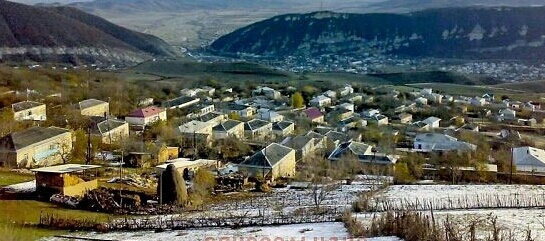  У каждого человека на земле есть свой родимый край, малая Родина. Для меня таким уголком является мой гостеприимный солнечный Ахмедкент. Я люблю своё село.Село Ахмедкент расположено на высоте 561 м. над  уровнем моря.Ахмедкент- это село, где я родилась и живуАхмедкент – название села произошло от слов «Ахмед», что означает имя основателя села, и «кент» на языке южных кумыков означает село (в отличие от «юрт» у северных кумыков).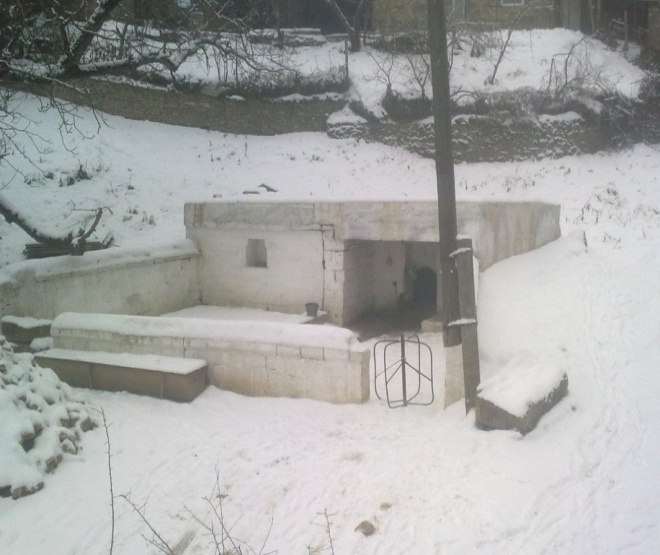 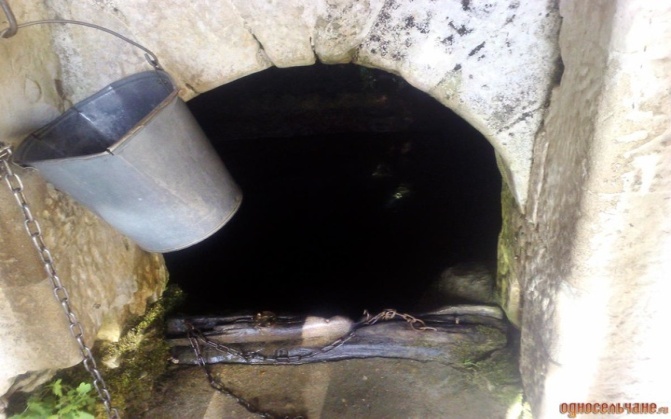 
Даргинцы называют село ГIяхIмадлаша (ГIяхIмадла ши). По рассказам стариков, которые передавали от старших к младшим, село основал некий Ахмед. Основание села связанно с источником воды, который находился в этом селе. Когда оно возникло определить трудно, в связи с отсутствием каких-либо документов. Можно предположить, что село существовало уже в XIV-XV веках, а может быть и ещё раньше.Следы развалин старого села наблюдаются в местечке АллацIурила хьаре, Дурхъа пирса.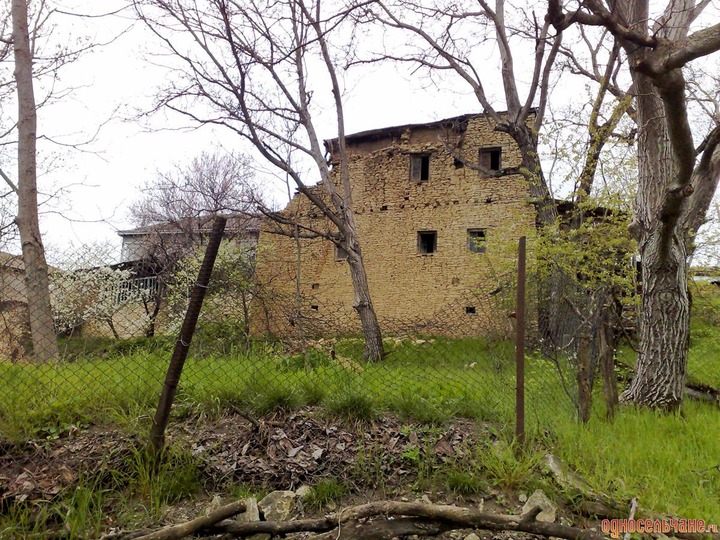 Следы древних захоронений наблюдаются от дома ХIяжихана Эльдерхана и тянутся до дома Тултарла Ауила и ниже.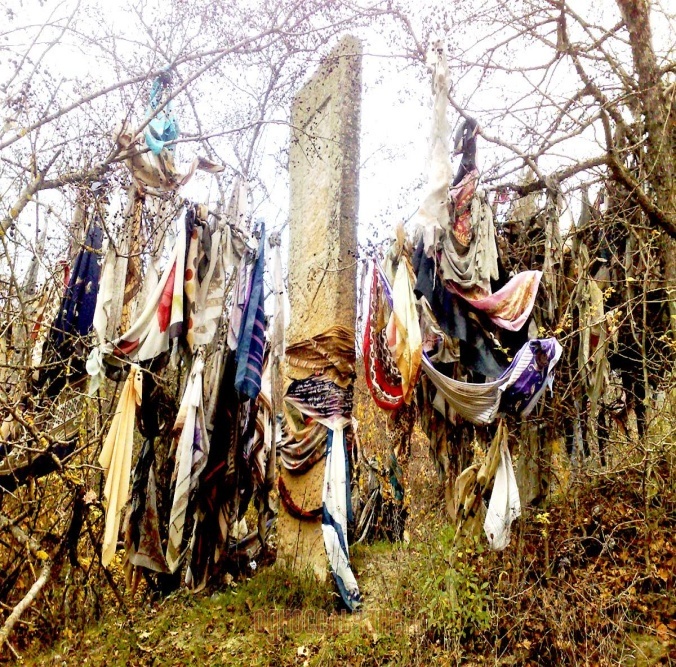 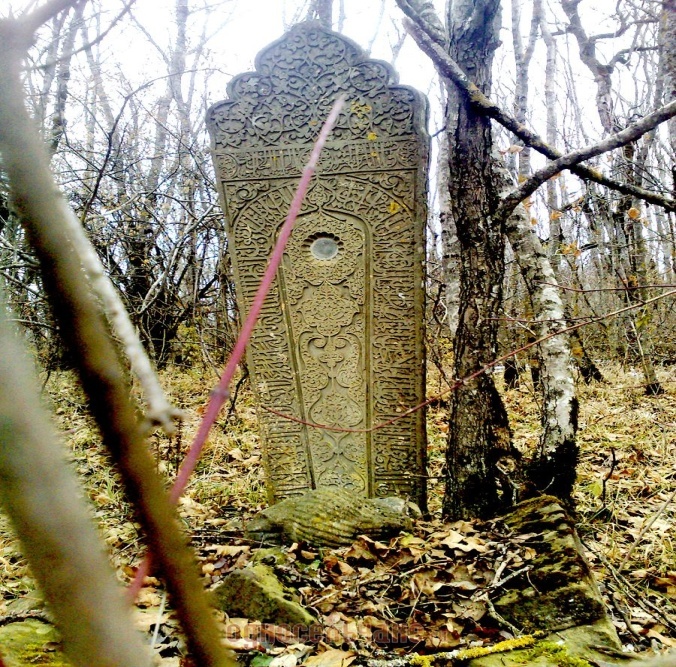  Про известных людей Ахмедкента можно говорить и говорить очень много. В годы царствования Екатерины 2 была предпринята экспедиция для обследования западного побережья Каспийского моря. Экспедицию возглавил академик Гмелин – немец по происхождению, служивший в русской Академии Наук. Когда в январе 1774 г. Гмелин возвращался из Дербента, Кайтагский уцмий  Эмир-Гамза захватил его и поселил в селе Ахмедкент.В июне 1774 г. академик Гмелин скончался, находясь в Ахмедкенте. С тех пор прошло более 250 лет  и, к сожаленью даже люди, родившиеся в конце 19 века, не смогли передать подробности этой истории. 
По рассказам старожилов, Ахмедкент часто посещал ГIямарла Батирай. Об этом писали в журнале “Литературный Дагестан” № 4 от  1986 года.
В конце XIX века в Ахмедкенте было около  100 дворов. Сельчане, в основном, занимались земледелием, скотоводством и садоводством. Земля была в частной собственности. Средний крестьянский двор занимал площадь  1-1,2 гектара земли ( 5-7 дярхIянна хъу). Кроме того, имелись сенокосные участки ( 1-2 урклела мура). Почти каждая семья имела быка, корову, теленка. Некоторые имели до  20-30 баранов и  10-15 голов крупного рогатого скота.
     Одним из важнейших занятий у дагестанцев считались и отходные промыслы. Обусловлено это было обстоятельствами социально-экономического характера. В XIX в. отходничество получило социально-экономическую основу в связи с усилением расслоения крестьянства, ускоренным развитием товарно-денежных отношений, усилением потребности в деньгах и появлением большого спроса на рабочую силу. Основными видами отхода стали следующие: уход в батрачество, в город, на рыбные и нефтяные промыслы, строительство дорог. Так, в Ахмедкенте некоторые крестьяне занимались отходничеством (ялчнат), считалось тайным занятием, но иногда некоторые уходили на временную работу, на рыбные промыслы (батагъале)
    Среди крестьян выделялись и ремесленники.  Одним из них  был мой прадедушка Умалат-ХIяжи, железных дел мастер. Он делал серпы и другие изделия и продавал их в Дербенте .
Село разделено на 3 округа (къатI): слева от родника располагается ГьяхIмадлаша, справа от родника – Азалме, выше родника - Хъаршуглинский округ.
    В годы Советской власти, как и по всей стране, религия в селе была под запретом, не было своей мечети (была разрушена). В центре села стоял клуб, где проводились культурные мероприятия, демонстрировались кинофильмы, а в конце 80-х годов данный клуб был переделан под мечеть (мистIикI).Я горжусь своим селом и тем, что родилась здесь. Где бы я не была, так хорошо себя не чувствую, как в своем родном селе Ахмедкент. Ведь оно расположено в очень красивом месте. Где виден берег Каспийского моря и как восходит солнце, отсюда видны многие сёла Кайтага. Я люблю бывать здесь.     Живи , родник,  напоив людей своей чистой, холодной, целебной водой.Я люблю село родное,Я люблю свой дивный край.Дом на холмике высоком,На окне цветет герань

 ЗаявкаНа участие в  Республиканском  конкурсе  «Родное село», приуроченный к Году гор в Дагестане.  Директор школы:                      Габибулаева Х.Дж.  Дата   20  октябрь  2016 г.Муниципальное образованиеКайтагский районФИО автораНурмагомедова Патимат Нурмагомедовна8 класс  Возраст13 летПолное название образовательного учреждения (в соответствии с уставными документами)Муниципальная казенная общеобразовательная организация  «Ахмедкентская  средняя общеобразовательная школа»Полный адрес  образовательного учреждения (с индексом)Республика Дагестан Кайтагский район с.Ахмедкент.( 368590)Телефон (факс),е-mailakh.aminat2015@yandex.ru89094820456ФИО  руководителя образовательного учрежденияГабибулаева  Хадижат  ДжафаровнаНоминация Очерк Название конкурсной работы«Мой Ахмедкент»ФИО педагога ,должностьШахбанов Магомед Магомедшапиевич, учитель истории